Памятка по действиям при обнаружении взрывоопасного предметаЕсли вы обнаружили самодельное взрывное устройство, гранату снаряд, и т.п.:- не подходите близко не позволяйте другим людям прикасаться к предмету;- немедленно сообщите о находке в полицию;- не трогайте не вскрывайте и не перемещайте находку;- запомните все подробности связанные с моментом обнаружения предмета;- дождитесь прибытия оперативных служб.Взрывное устройство установленное в местах скопления людей, в общественном транспорте или жилом доме может быть замаскировано под обычный предмет - сумку, портфель, сверток и т.д. Признаками взрывного устройства могут быть:- натянутая проволока, шнур и т.д.;- провода или изоляционная лента неизвестного назначения;- бесхозный предмет обнаруженный в машине, в подъезде, у дверей квартиры, в общественном транспорте, в местах скопления людей.Родители! Вы отвечаете за жизнь и здоровье ваших детей. Разъясните детям, что любой предмет найденный на улице или в подъезде, может представлять опасность.Не предпринимайте самостоятельно никаких действий с находками или подозрительными предметами, которые могут оказаться взрывными устройствами - это может привести к их взрыву, многочисленным жертвам и разрушениям.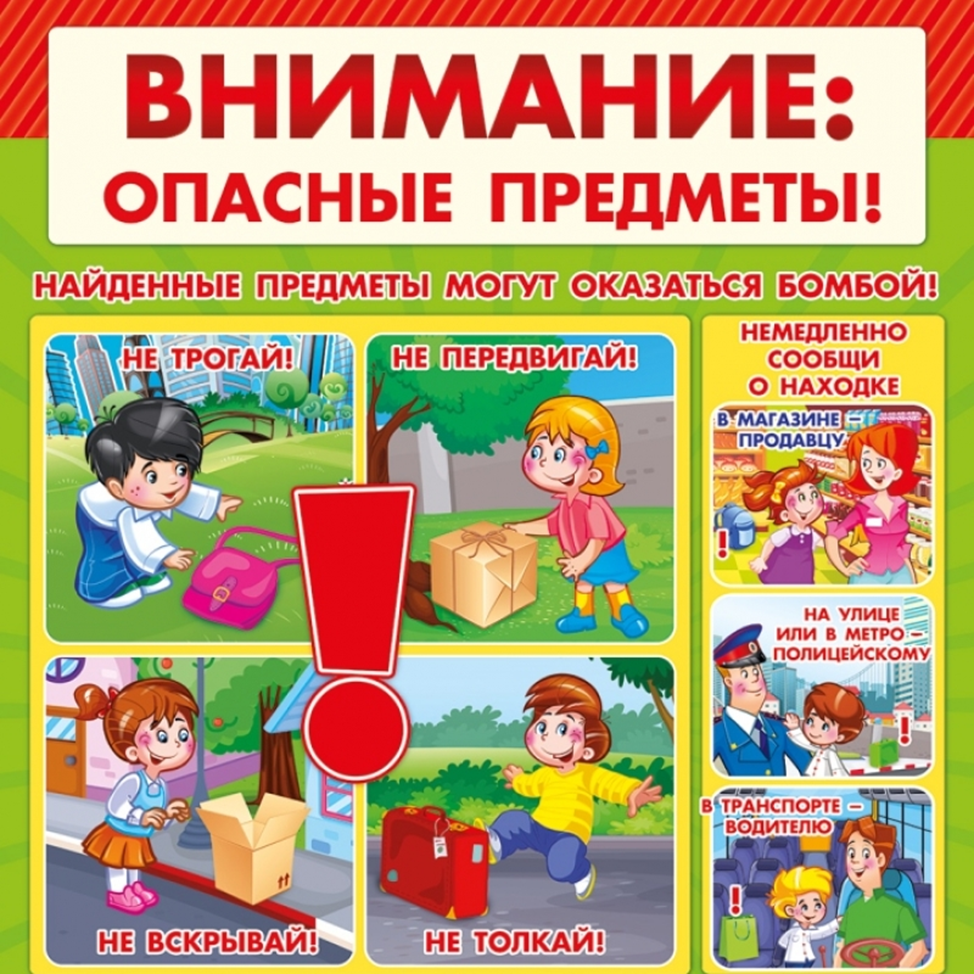 МКУ «ЕДДС, ГЗ ПГО»